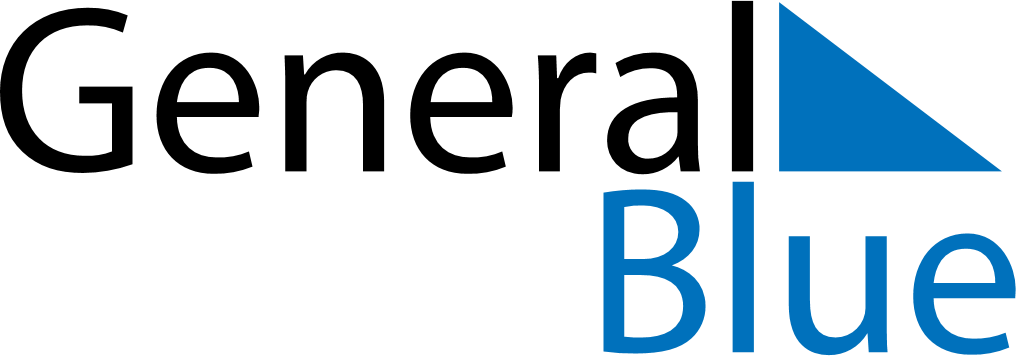 March 2024March 2024March 2024March 2024March 2024March 2024March 2024Strzelce Krajenskie, Lubusz, PolandStrzelce Krajenskie, Lubusz, PolandStrzelce Krajenskie, Lubusz, PolandStrzelce Krajenskie, Lubusz, PolandStrzelce Krajenskie, Lubusz, PolandStrzelce Krajenskie, Lubusz, PolandStrzelce Krajenskie, Lubusz, PolandSundayMondayMondayTuesdayWednesdayThursdayFridaySaturday12Sunrise: 6:44 AMSunset: 5:35 PMDaylight: 10 hours and 51 minutes.Sunrise: 6:42 AMSunset: 5:37 PMDaylight: 10 hours and 55 minutes.34456789Sunrise: 6:39 AMSunset: 5:39 PMDaylight: 10 hours and 59 minutes.Sunrise: 6:37 AMSunset: 5:41 PMDaylight: 11 hours and 3 minutes.Sunrise: 6:37 AMSunset: 5:41 PMDaylight: 11 hours and 3 minutes.Sunrise: 6:35 AMSunset: 5:43 PMDaylight: 11 hours and 7 minutes.Sunrise: 6:33 AMSunset: 5:45 PMDaylight: 11 hours and 12 minutes.Sunrise: 6:30 AMSunset: 5:46 PMDaylight: 11 hours and 16 minutes.Sunrise: 6:28 AMSunset: 5:48 PMDaylight: 11 hours and 20 minutes.Sunrise: 6:26 AMSunset: 5:50 PMDaylight: 11 hours and 24 minutes.1011111213141516Sunrise: 6:23 AMSunset: 5:52 PMDaylight: 11 hours and 28 minutes.Sunrise: 6:21 AMSunset: 5:54 PMDaylight: 11 hours and 32 minutes.Sunrise: 6:21 AMSunset: 5:54 PMDaylight: 11 hours and 32 minutes.Sunrise: 6:19 AMSunset: 5:56 PMDaylight: 11 hours and 37 minutes.Sunrise: 6:16 AMSunset: 5:57 PMDaylight: 11 hours and 41 minutes.Sunrise: 6:14 AMSunset: 5:59 PMDaylight: 11 hours and 45 minutes.Sunrise: 6:11 AMSunset: 6:01 PMDaylight: 11 hours and 49 minutes.Sunrise: 6:09 AMSunset: 6:03 PMDaylight: 11 hours and 53 minutes.1718181920212223Sunrise: 6:07 AMSunset: 6:05 PMDaylight: 11 hours and 57 minutes.Sunrise: 6:04 AMSunset: 6:06 PMDaylight: 12 hours and 2 minutes.Sunrise: 6:04 AMSunset: 6:06 PMDaylight: 12 hours and 2 minutes.Sunrise: 6:02 AMSunset: 6:08 PMDaylight: 12 hours and 6 minutes.Sunrise: 6:00 AMSunset: 6:10 PMDaylight: 12 hours and 10 minutes.Sunrise: 5:57 AMSunset: 6:12 PMDaylight: 12 hours and 14 minutes.Sunrise: 5:55 AMSunset: 6:14 PMDaylight: 12 hours and 18 minutes.Sunrise: 5:52 AMSunset: 6:15 PMDaylight: 12 hours and 23 minutes.2425252627282930Sunrise: 5:50 AMSunset: 6:17 PMDaylight: 12 hours and 27 minutes.Sunrise: 5:48 AMSunset: 6:19 PMDaylight: 12 hours and 31 minutes.Sunrise: 5:48 AMSunset: 6:19 PMDaylight: 12 hours and 31 minutes.Sunrise: 5:45 AMSunset: 6:21 PMDaylight: 12 hours and 35 minutes.Sunrise: 5:43 AMSunset: 6:23 PMDaylight: 12 hours and 39 minutes.Sunrise: 5:40 AMSunset: 6:24 PMDaylight: 12 hours and 43 minutes.Sunrise: 5:38 AMSunset: 6:26 PMDaylight: 12 hours and 48 minutes.Sunrise: 5:36 AMSunset: 6:28 PMDaylight: 12 hours and 52 minutes.31Sunrise: 6:33 AMSunset: 7:30 PMDaylight: 12 hours and 56 minutes.